Testimonial from George S. Long-time customer George S. has used most of our products, but his most used is TS MoldBuster™. George is a certified Mold Inspector and Mold Remediation Specialist, as well as the Owner/Operator of Diesel Spot Clean (“D-Spot-C”), a diesel oil-contamination cleanup process and service, which uses our TS MaxClean-up™ Cleaner/Degreaser to clean diesel fuel islands, as well as diesel and oil contamination at fuel stations and where auto/truck maintenance is performed.  It’s easy to see that George is very satisfied with products.Four years ago, after testing a sample of TS MoldBuster™ on a personal project, George liked the results, and purchased some TS MoldBuster™ for two service jobs.  The first was a basement where a client had been keeping his two dogs for the winter.  You can imagine thee were some offensive odors in his basement. So strong the client’s wife refused to go into the basement to do laundry. This basement needed cleaning up. The client had heard through a mutual contact that George had a product that treats “biologically related” odors.  George had one of his employees treat the basement by using a simple hand-pump garden sprayer to spray TS MoldBuster™ on the contaminated areas.  The client and his wife were truly amazed at the results, as they couldn’t smell ANY trace of the odors that had made their basement non-usable.  They now keep their dogs outside, and in follow-up conversations, state that they “Can’t smell a thing! This stuff worked great. Thanks”The second service job was also George’s first mold remediation project.  He states, “Since we were new to the industry, we didn’t have as much confidence as we would have liked, but we were trained and certified, and we liked the information provided us about TS MoldBuster™.”  So they treated a contaminated attic, made sure that the conditions that caused the mold to grow were corrected (in this case the house’s roof soffits were blocked with insulation), and gave the client a guarantee for their work.  Four years later, George received a message on his phone asking him to call the client, but with no reason.  George remembered that this was his first remediation job and wondered if the mold had returned.  When he called, the client stated that he was selling his house, and they didn’t find ANY trace of the mold, but his realtor needed a copy of the treatment plan and guarantee, which he supplied.  George states, “Mold can be difficult to treat and remove completely, and because it occurs naturally, it can return through no fault of the remediation specialist.” TS MoldBuster™ not only kills the mold but stops it from regrowing. George continues to use it today!! Our sincere thanks George,TS1 Team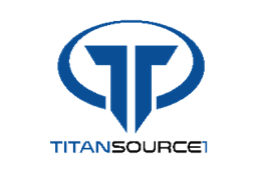 A Global Leader in Revolutionary Products for a Cleaner Healthier Planet